ИзвещениеО внесении изменений в запрос котировок цен  № 74/ЗК-АО «ВРМ» /2020Уважаемые господа!      Акционерное общество «Вагонреммаш» (АО «ВРМ») (далее – Заказчик)  сообщает об изменении в запросе котировок цен № 74/ЗК-АО «ВРМ»/2020 с целью выбора организации на право заключения договора на поставку кабельно – проводниковой продукции для нужд Тамбовского ВРЗ и Воронежского ВРЗ – филиалов АО «ВРМ»  в  декабре 2020 - 1 полугодии 2021 года. Внести изменение в п. 7.6.1. запроса котировок цен  № 74/ЗК-АО «ВРМ»/2020 , изложив его в следующей редакции: … « – авансовый платёж в размере 60 (шестидесяти) процентов от суммы стоимости партии Товара, указанной в подписанной Сторонами Спецификации, осуществляется Покупателем перечислением на расчетный счёт Поставщика, в течение 5 (пяти) рабочих дней с даты выставления счёта Поставщиком, после подписания настоящего Договора;- окончательный платёж в размере 40 (сорока) процентов от суммы стоимости партии Товара, указанной в подписанной Сторонами Спецификации, в течение 5 (пяти) календарных дней с даты уведомления о готовности продукции.» …        2.  Внести изменение в Приложение № 4 к запросу котировок цен  № 74/ЗК-АО «ВРМ»/2020, изложив его в следующей редакции:          … « 2.4. – авансовый платёж в размере 60 (шестидесяти) процентов от суммы стоимости партии Товара, указанной в подписанной Сторонами Спецификации, осуществляется Покупателем перечислением на расчетный счёт Поставщика, в течение 5 (пяти) рабочих дней с даты выставления счёта Поставщиком, после подписания настоящего Договора;- окончательный платёж в размере 40 (сорока) процентов от суммы стоимости партии Товара, указанной в подписанной Сторонами Спецификации, в течение 5 (пяти) календарных дней с даты уведомления о готовности продукции.» …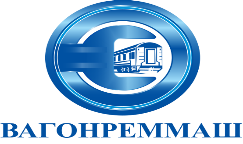 АКЦИОНЕРНОЕ ОБЩЕСТВО «ВАГОНРЕММАШ»105005, г. Москва, набережная Академика Туполева, дом 15, корпус 2, офис 27тел. (499) 550-28-90, факс (499) 550-28-96, www.vagonremmash.ru